МДОУ «Детский сад № 95»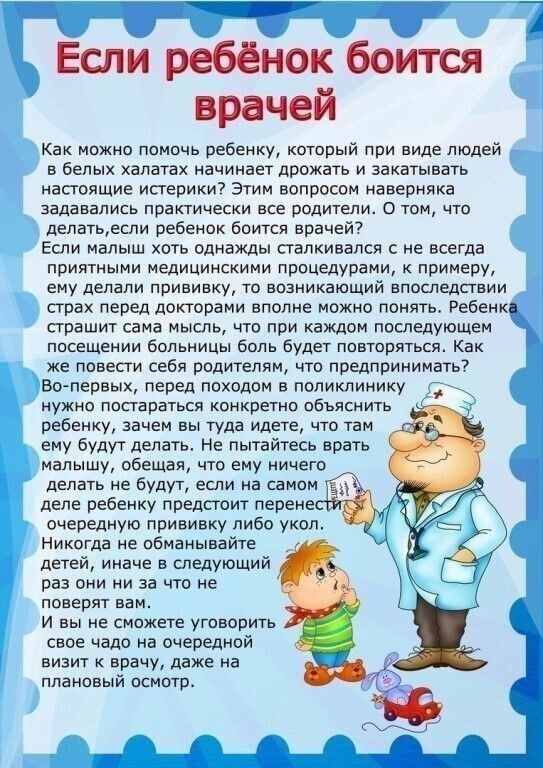 Консультация для родителей по теме«Если ребёнок боится врачей»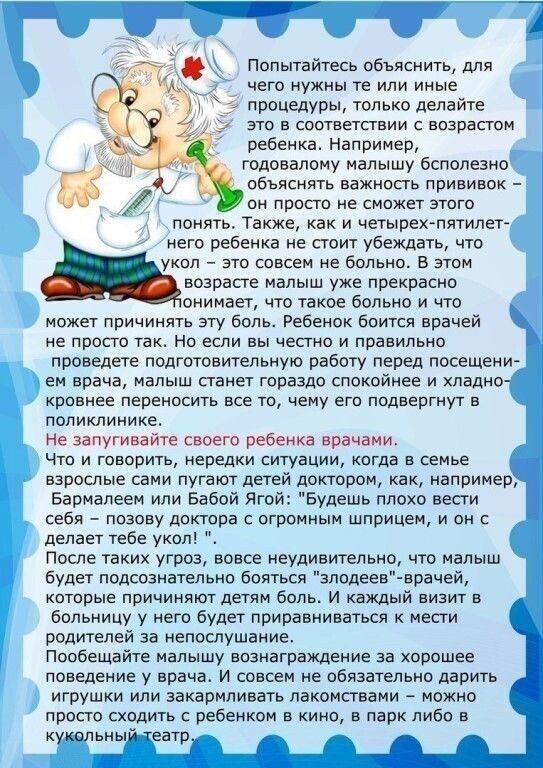 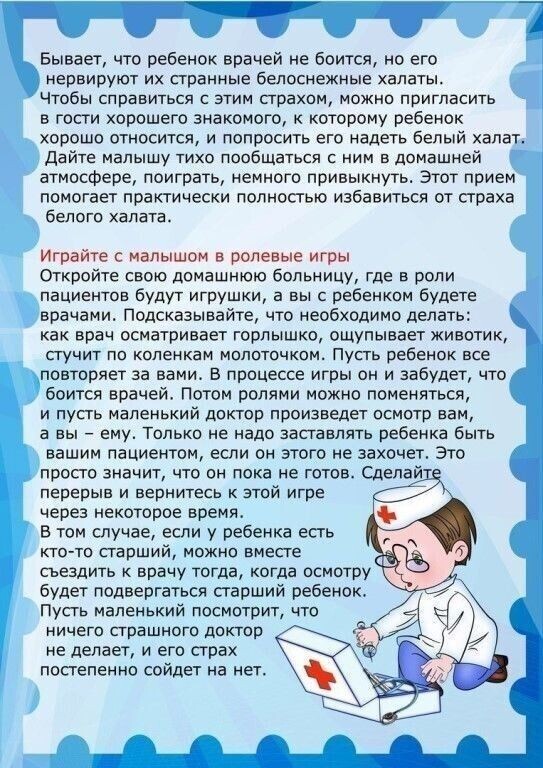 Подготовила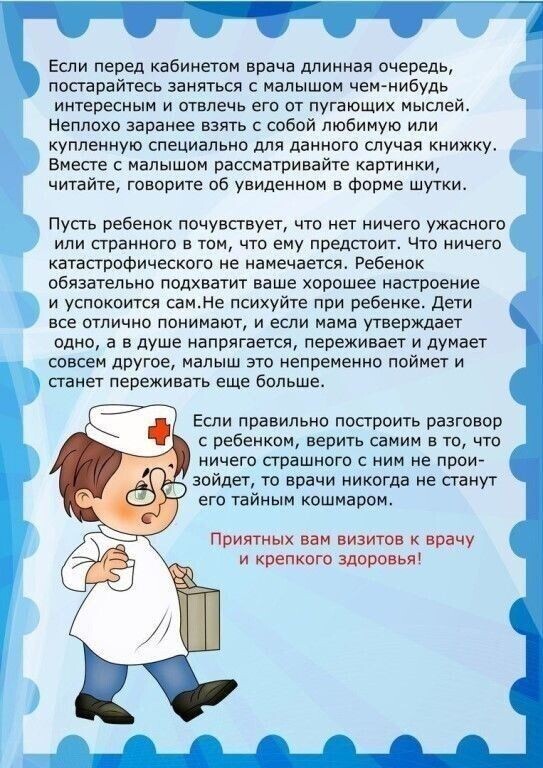 Новикова В. Л.Воспитатель МДОУ «Детский сад № 95»По материалам интернет – ресурсовЯрославль 2024